Голос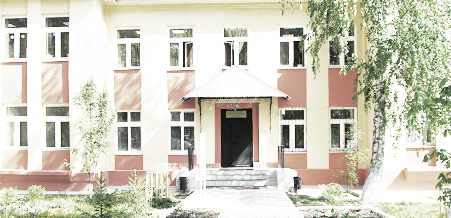 ДУБРАВЫПЕЧАТНОЕ СРЕДСТВО ИНФОРМАЦИИ АДМИНИСТРАЦИИ ГОРОДСКОГО ПОСЕЛЕНИЯ ПЕТРА ДУБРАВА муниципального района Волжский Самарской области   Понедельник  13 декабря  2021 года                                                                              № 36 (222)                           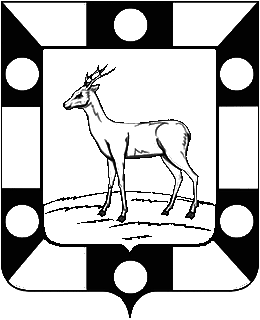 АДМИНИСТРАЦИЯ ГОРОДСКОГО ПОСЕЛЕНИЯ ПЕТРА ДУБРАВА МУНИЦИПАЛЬНОГО РАЙОНА ВОЛЖСКИЙ САМАРСКОЙ ОБЛАСТИПОСТАНОВЛЕНИЕот  07.12.2021  №  300Об утверждении Программы профилактики рисков причинения вреда (ущерба) охраняемым законом ценностям в области муниципального контроля в сфере благоустройства на территории городского поселения Петра Дубрава муниципального района Волжский Самарской областина 2022 годВ соответствии со статьей 44 Федерального закона от 31.07.2020 № 248-ФЗ «О государственном контроле (надзоре) и муниципальном контроле в Российской Федерации», постановлением Правительства Российской Федерации от 25.06.2021 № 990 «Об утверждении Правил разработки и утверждения контрольными (надзорными) органами программы профилактики рисков причинения вреда (ущерба) охраняемым законом ценностям», Администрация городского поселения Петра Дубрава муниципального района Волжский Самарской области ПОСТАНОВЛЯЕТ:1. Утвердить Программу профилактики рисков причинения вреда (ущерба) охраняемым законом ценностям в области муниципального контроля в сфере благоустройства на территории городского поселения Петра Дубрава муниципального района Волжский Самарской области  на 2022 год согласно приложению.2. Настоящее Постановление вступает в силу со дня его официального опубликования. 3. Обеспечить размещение настоящего Постановления на официальном сайте Администрации городского поселения Петра Дубрава муниципального района Волжский Самарской области в информационно-коммуникационной сети «Интернет» в разделе «Контрольно-надзорная деятельность».Глава городского поселения Петра Дубрава                                                                       В.А.КрашенинниковЧернышов  2261615Приложениек постановлению Администрации городского поселения Петра Дубрава муниципального района Волжский Самарской областиот  07.12.2021 № 300Программа профилактики рисков причинения вреда (ущерба) охраняемым законом ценностям в области муниципального контроля в сфере благоустройства на территории городского поселения Петра Дубрава муниципального района Волжский Самарской области на 2022 год (далее также – программа профилактики)1. Анализ текущего состояния осуществления вида контроля, описание текущего развития профилактической деятельности контрольного органа, характеристика проблем, на решение которых направлена программа профилактики1.1. Анализ текущего состояния осуществления вида контроля. С принятием Федерального закона от 11.06.2021 № 170-ФЗ «О внесении изменений в отдельные законодательные акты Российской Федерации в связи с принятием Федерального закона «О государственном контроле (надзоре) и муниципальном контроле в Российской Федерации» (далее – Федеральный закон № 170-ФЗ) к предмету муниципального контроля в сфере благоустройства было отнесено соблюдение юридическими лицами, индивидуальными предпринимателями, гражданами (далее – контролируемые лица) Правил благоустройства территории городского поселения Петра Дубрава муниципального района Волжский Самарской области(далее – Правила благоустройства), требований к обеспечению доступности для инвалидов объектов социальной, инженерной и транспортной инфраструктур и предоставляемых услуг (далее также – обязательные требования).До принятия Федерального закона № 170-ФЗ контроль в сфере благоустройства не осуществлялся на системной основе в соответствии с Федеральным законом от 26.12.2008 № 294-ФЗ «О защите прав юридических лиц и индивидуальных предпринимателей при осуществлении государственного контроля (надзора) и муниципального контроля». Контроль за соблюдением Правила благоустройства осуществлялся исключительно в соответствии с законодательством об административных правонарушениях на предмет выявления признаков административных правонарушений в сфере благоустройства, предусмотренных Законом Самарской области от 01.11.2007 № 115-ГД «Об административных правонарушениях на территории Самарской области».1.2. Описание текущего развития профилактической деятельности контрольного органа.Профилактическая деятельность в соответствии с Федеральным законом от 26.12.2008 № 294-ФЗ «О защите прав юридических лиц и индивидуальных предпринимателей при осуществлении государственного контроля (надзора) и муниципального контроля» администрацией городского поселения Петра Дубрава  (далее также – администрация или контрольный орган) на системной основе не осуществлялась.1.3. К проблемам, на решение которых направлена программа профилактики, относятся случаи:1) ненадлежащего содержания прилегающих территорий;2) несвоевременной очистки кровель зданий, сооружений от снега, наледи и сосулек; 3) не устранения произрастающих на принадлежащих контролируемым лицам земельных участках и прилегающих территориях карантинных, ядовитых и сорных растений;4) складирования твердых коммунальных отходов вне выделенных для такого складирования мест;5) выгула животных и выпаса сельскохозяйственных животных и птиц на территориях общего пользования.Наиболее распространенными причинами перечисленных нарушений являются отсутствие у отдельных граждан экологической культуры, стремления к сохранению чистоты, а также стремление к экономии ресурсов, необходимых для систематического проведения мероприятий, направленных на создание комфортных условий проживания и сохранность окружающей среды.      В ряде случаев у граждан отсутствует представление о размерах административных штрафов, подлежащих уплате в случае нарушения Правил благоустройства.Мероприятия программы профилактики будут способствовать частичному решению обозначенных проблем в связи с повышением информированности контролируемых лиц относительно последствий нарушения обязательных требований и способов устранения нарушений предусмотренными законодательством и муниципальными правовыми актами способами. При реализации мероприятий программы профилактики повышенное внимание должно быть уделено контролируемым лицам, владеющим и (или) использующим объекты муниципального контроля в сфере благоустройства, отнесенные к категориям высокого и среднего рисков. 2. Цели и задачи реализации программы профилактики2.1. Целями профилактики рисков причинения вреда (ущерба) охраняемым законом ценностям являются:1) стимулирование добросовестного соблюдения обязательных требований всеми контролируемыми лицами;2) устранение условий, причин и факторов, способных привести к нарушениям обязательных требований и (или) причинению вреда (ущерба) охраняемым законом ценностям;3) создание условий для доведения обязательных требований до контролируемых лиц, повышение информированности о способах их соблюдения.2.2. Для достижения целей профилактики рисков причинения вреда (ущерба) охраняемым законом ценностям выполняются следующие задачи:1) анализ выявленных в результате проведения муниципального контроля в сфере благоустройства нарушений обязательных требований;2) оценка состояния подконтрольной среды (оценка возможной угрозы причинения вреда жизни, здоровью граждан) и установление зависимости видов и интенсивности профилактических мероприятий с учетом состояния подконтрольной среды;3) организация и проведение профилактических мероприятий с учетом состояния подконтрольной среды, и анализа выявленных в результате проведения муниципального контроля в сфере благоустройства нарушений обязательных требований.3. Перечень профилактических мероприятий, сроки (периодичность) их проведения3.1. Перечень профилактических мероприятий, сроки (периодичность) их проведения представлены в таблице.4. Показатели результативности и эффективности программы профилактикиПоказатели результативности программы профилактики определяются в соответствии со следующей таблицей.Под оценкой эффективности программы профилактики понимается оценка изменения количества нарушений обязательных требований, в том числе в отношении объектов муниципального контроля в сфере благоустройства, отнесенных к категориям высокого и среднего рисков, по итогам проведенных профилактических мероприятий. Текущая (ежеквартальная) оценка результативности и эффективности программы профилактики осуществляется Главой городского поселения Петра Дубрава.Ежегодная оценка результативности и эффективности программы профилактики осуществляется Собранием Представителей городского поселения Петра Дубрава муниципального района Волжский Самарской области. Для осуществления ежегодной оценки результативности и эффективности программы профилактики администрацией не позднее 1 июля 2023 года (года, следующего за отчетным) в Собрание Представителей Петра Дубрава муниципального района Волжский Самарской области представляется информация о степени достижения предусмотренных настоящим разделом показателей результативности программы профилактики, а также информация об изменении количества нарушений обязательных требований, в том числе в отношении объектов муниципального контроля в сфере благоустройства, отнесенных к категориям высокого и среднего рисков. Собрание Представителей городского поселения Петра Дубрава                                     муниципального района Волжский Самарской области                                                       четвертого созыва    РЕШЕНИЕ 07.12.2021 		                                                                                                      №  76Об утверждении Положения о муниципальном контроле в сфере благоустройства на территории городского поселения Петра Дубрава муниципального района Волжский Самарской области В соответствии с пунктом 20 части 1 статьи 14 Федерального закона от 06.10.2003 № 131-ФЗ «Об общих принципах организации местного самоуправления в Российской Федерации», Федеральным законом от 31.07.2020 № 248-ФЗ «О государственном контроле (надзоре) и муниципальном контроле в Российской Федерации», Уставом городского поселения Петра Дубрава муниципального района Волжский Самарской области, Собрание Представителей городского поселения Петра Дубрава муниципального района Волжский Самарской области  РЕШИЛО:             1.Утвердить прилагаемое Положение о муниципальном контроле в сфере благоустройства на территории городского поселения Петра Дубрава муниципального района Волжский Самарской области.           2. Настоящее решение вступает в силу со дня его официального опубликования, но не ранее 1 января 2022 года, за исключением положений раздела 6 Положения о муниципальном контроле в сфере благоустройства на территории городского поседения Петра Дубрава муниципального района Волжский Самарской области. Положения раздела 6 Положения о муниципальном контроле в сфере благоустройства на территории городского поселения Петра Дубрава муниципального района Волжский Самарской области вступают в силу с 1 марта 2022 года.               3. Опубликовать настоящее решение в печатном издании г.п. Петра Дубрава «Голос Дубравы» и на официальном сайте Администрации городского поселения Петра Дубрава в сети Интернет».Председатель Собрания представителей                                                Л.Н.ЛарюшинаГлава городского поселенияПетра Дубрава                                                                                           В.А.КрашенинниковУТВЕРЖДЕНОрешением Собрания представителей городского поселения Петра Дубрава муниципального района Волжский Самарской областиот 07.12.2021 № 76Положение о муниципальном контроле в сфере благоустройства на территории городского поселения Петра Дубрава муниципального района Волжский Самарской области1. Общие положения1.1. Настоящее Положение устанавливает порядок осуществления муниципального контроля в сфере благоустройства на территории городского поселения Петра Дубрава муниципального района Волжский Самарской области (далее – контроль в сфере благоустройства).1.2. Предметом контроля в сфере благоустройства является соблюдение юридическими лицами, индивидуальными предпринимателями, гражданами (далее – контролируемые лица) Правил благоустройства территории городского поселения Петра Дубрава муниципального района Волжский Самарской области (далее – Правила благоустройства), требований к обеспечению доступности для инвалидов объектов социальной, инженерной и транспортной инфраструктур и предоставляемых услуг (далее также – обязательные требования).1.3. Контроль в сфере благоустройства осуществляется администрацией городского поселения Петра Дубрава муниципального района Волжский Самарской области (далее – администрация).1.4. Должностными лицами администрации, уполномоченными осуществлять контроль в сфере благоустройства, являются специалисты Администрации городского поселения Петра Дубрава муниципального района Волжский Самарской области (далее также – должностные лица, уполномоченные осуществлять контроль). В должностные обязанности указанных должностных лиц администрации в соответствии с их должностной инструкцией входит осуществление полномочий по контролю в сфере благоустройства.Должностные лица, уполномоченные осуществлять контроль, при осуществлении контроля в сфере благоустройства, имеют права, обязанности и несут ответственность в соответствии с Федеральным законом от 31.07.2020 № 248-ФЗ «О государственном контроле (надзоре) и муниципальном контроле в Российской Федерации» и иными федеральными законами.1.5. К отношениям, связанным с осуществлением контроля в сфере благоустройства, организацией и проведением профилактических мероприятий, контрольных мероприятий, применяются положения Федерального закона от 31.07.2020 № 248-ФЗ «О государственном контроле (надзоре) и муниципальном контроле в Российской Федерации», Федерального закона от 06.10.2003 № 131-ФЗ «Об общих принципах организации местного самоуправления в Российской Федерации».1.6. Администрация осуществляет контроль за соблюдением Правил благоустройства, включающих:1) обязательные требования по содержанию прилегающих территорий. Под прилегающей территорией понимается территория общего пользования, которая прилегает к зданию, строению, сооружению, земельному участку в случае, если такой земельный участок образован, и границы которой определены Правилами благоустройства в соответствии с порядком, установленным Законом Самарской области от 13.06.2018 № 48-ГД «О порядке определения границ прилегающих территорий для целей благоустройства в Самарской области»;2) обязательные требования по содержанию элементов и объектов благоустройства, в том числе требования: - по установке ограждений, не препятствующей свободному доступу маломобильных групп населения к объектам образования, здравоохранения, культуры, физической культуры и спорта, социального обслуживания населения;- по содержанию фасадов нежилых зданий, строений, сооружений, других стен зданий, строений, сооружений, а также иных элементов благоустройства и общественных мест;- по содержанию специальных знаков, надписей, содержащих информацию, необходимую для эксплуатации инженерных сооружений;- по осуществлению земляных работ в соответствии с разрешением на осуществление земляных работ, выдаваемым в соответствии с порядком осуществления земляных работ, установленным нормативными правовыми актами Самарской области и Правилами благоустройства;- по обеспечению свободных проходов к зданиям и входам в них, а также свободных въездов во дворы, обеспечению безопасности пешеходов и безопасного пешеходного движения, включая инвалидов и другие маломобильные группы населения, на период осуществления земляных работ;- по направлению в администрацию уведомления о проведении работ в результате аварий в срок, установленный нормативными правовыми актами Самарской области;- о недопустимости размещения транспортных средств на газоне или иной озеленённой или рекреационной территории, размещение транспортных средств на которой ограничено Правилами благоустройства, а также по недопустимости загрязнения территорий общего пользования транспортными средствами во время их эксплуатации, обслуживания или ремонта, при перевозке грузов или выезде со строительных площадок (вследствие отсутствия тента или укрытия);3) обязательные требования по уборке территории городского поселения Петра Дубрава  муниципального района Волжский Самарской области в зимний период, включая контроль проведения мероприятий по очистке от снега, наледи и сосулек кровель зданий, сооружений; 4) обязательные требования по уборке территории муниципального района Волжский Самарской области в летний период, включая обязательные требования по выявлению карантинных, ядовитых и сорных растений, борьбе с ними, локализации, ликвидации их очагов;5) дополнительные обязательные требования пожарной безопасности в период действия особого противопожарного режима; 6) обязательные требования по прокладке, переустройству, ремонту и содержанию подземных коммуникаций на территориях общего пользования;7) обязательные требования по посадке, охране и содержанию зеленых насаждений, в том числе обязательные требования по удалению (сносу), пересадке деревьев и кустарников в соответствии с порубочным билетом и (или) разрешением на пересадку деревьев и кустарников, если такие документы (порубочный билет, разрешение на пересадку) должны быть выданы в установленных Правилами благоустройства случаях;8) обязательные требования по складированию твердых коммунальных отходов;9) обязательные требования по выгулу животных и требования о недопустимости выпаса сельскохозяйственных животных и птиц на территориях общего пользования и иных, предусмотренных Правилами благоустройства, территориях.Администрация осуществляет контроль за соблюдением исполнения предписаний об устранении нарушений обязательных требований, выданных должностными лицами, уполномоченными осуществлять контроль, в пределах их компетенции.1.7. Под элементами благоустройства в настоящем Положении понимаются декоративные, технические, планировочные, конструктивные устройства, элементы озеленения, различные виды оборудования и оформления, в том числе фасадов зданий, строений, сооружений, малые архитектурные формы, некапитальные нестационарные строения и сооружения, информационные щиты и указатели, применяемые как составные части благоустройства территории.Под объектами благоустройства в настоящем Положении понимаются территории различного функционального назначения, на которых осуществляется деятельность по благоустройству, в том числе:1) элементы планировочной структуры (зоны (массивы), районы (в том числе жилые районы, микрорайоны, кварталы, промышленные районы), территории размещения садоводческих, огороднических некоммерческих объединений граждан);2) элементы улично-дорожной сети (аллеи, бульвары, магистрали, переулки, площади, проезды, проспекты, проулки, разъезды, спуски, тракты, тупики, улицы, шоссе);3) дворовые территории;4) детские и спортивные площадки;5) площадки для выгула животных;6) парковки (парковочные места);7) парки, скверы, иные зеленые зоны;8) технические и санитарно-защитные зоны;Под ограждающими устройствами в настоящем Положении понимаются ворота, калитки, шлагбаумы, в том числе автоматические, и декоративные ограждения (заборы).1.8. Администрацией в рамках осуществления контроля в сфере благоустройства обеспечивается учет объектов контроля в сфере благоустройства.Администрацией осуществляется отнесение объектов контроля в сфере благоустройства к определенной категории риска в соответствии с настоящим Положением.2. Управление рисками причинения вреда (ущерба) охраняемым законом ценностям при осуществлении контроля в сфере благоустройства2.1. Администрация осуществляет контроль в сфере благоустройства на основе управления рисками причинения вреда (ущерба).2.2. Для целей управления рисками причинения вреда (ущерба) охраняемым законом ценностям при осуществлении контроля в сфере благоустройства объекты такого контроля, предусмотренные пунктом 1.7 настоящего Положения, подлежат отнесению к категориям риска в соответствии с Федеральным законом от 31.07.2020 № 248-ФЗ «О государственном контроле (надзоре) и муниципальном контроле в Российской Федерации».2.3. Отнесение администрацией предусмотренных пунктом 1.7 настоящего Положения объектов контроля в сфере благоустройства (далее – объекты контроля) к определенной категории риска осуществляется в соответствии с критериями отнесения соответствующих объектов к определенной категории риска при осуществлении администрацией муниципального контроля в сфере благоустройства согласно приложению № 1 к настоящему Положению.Отнесение объектов контроля к категориям риска и изменение присвоенных объектам контроля категорий риска осуществляется распоряжением администрации.При отнесении администрацией объектов контроля к категориям риска используются в том числе:1) сведения, содержащиеся в Едином государственном реестре недвижимости;2) сведения, получаемые при проведении должностными лицами, уполномоченными осуществлять контроль, контрольных мероприятий без взаимодействия с контролируемыми лицами;3) иные сведения, содержащиеся в администрации.2.4. Проведение администрацией плановых контрольных мероприятий в зависимости от присвоенной категории риска осуществляется со следующей периодичностью:1) для объектов контроля, отнесенных к категории высокого риска, - один раз в 2 года;2) для объектов контроля, отнесенных к категории среднего риска, - один раз в 3 года.В отношении объектов контроля, отнесенных к категории низкого риска, плановые контрольные мероприятия не проводятся.Принятие решения об отнесении объектов контроля к категории низкого риска не требуется.2.5. В ежегодные планы плановых контрольных мероприятий подлежат включению контрольные мероприятия в отношении объектов контроля, для которых в году реализации ежегодного плана истекает период времени с даты окончания проведения последнего планового контрольного мероприятия, для объектов контроля, отнесенных к категории:1) высокого риска, - не менее 2 лет;2) среднего риска, - не менее 3 лет.В случае если ранее плановые контрольные мероприятия в отношении объектов контроля не проводились, в ежегодный план подлежат включению объекты контроля после истечения одного года с даты возникновения у юридического лица или гражданина права собственности на объект контроля, а в случае с прилегающими территориями – с даты возникновения обязанности по содержанию прилегающей территории в соответствии с Правилами благоустройства.2.6. По запросу правообладателя объекта контроля должностные лица, уполномоченные осуществлять контроль, в срок не превышающий 15 дней со дня поступления запроса, предоставляет ему информацию о присвоенной объекту контроля категории риска, а также сведения, использованные при отнесении такого объекта к определенной категории риска.Правообладатель объекта контроля вправе подать в администрацию заявление об изменении присвоенной ранее объекту контроля категории риска.2.7. Администрация ведет перечни объектов контроля, которым присвоены категории риска (далее – перечни объектов контроля). Включение объектов контроля в перечни объектов контроля осуществляется в соответствии с распоряжением администрации, указанным в пункте 2.3 настоящего Положения.Перечни объектов контроля с указанием категорий риска размещаются на официальном сайте администрации в информационно-телекоммуникационной сети «Интернет» (далее – официальный сайт администрации) в разделе «Контрольно-надзорная деятельность».2.8. Перечни объектов контроля содержат следующую информацию:1) информация, идентифицирующая объект контроля (адрес места нахождения объекта контроля, кадастровый номер (если имеется), иные признаки (при необходимости), идентифицирующие объект контроля);2) присвоенная категория риска;3) реквизиты решения о присвоении объекту контроля категории риска.3. Профилактика рисков причинения вреда (ущерба) охраняемым законом ценностям3.1. Администрация осуществляет контроль в сфере благоустройства, в том числе посредством проведения профилактических мероприятий.3.2. Профилактические мероприятия осуществляются администрацией в целях стимулирования добросовестного соблюдения обязательных требований контролируемыми лицами, устранения условий, причин и факторов, способных привести к нарушениям обязательных требований и (или) причинению вреда (ущерба) охраняемым законом ценностям, и доведения обязательных требований до контролируемых лиц, способов их соблюдения.3.3. При осуществлении контроля в сфере благоустройства проведение профилактических мероприятий, направленных на снижение риска причинения вреда (ущерба), является приоритетным по отношению к проведению контрольных мероприятий.3.4. Профилактические мероприятия осуществляются на основании программы профилактики рисков причинения вреда (ущерба) охраняемым законом ценностям, утвержденной в порядке, установленном Правительством Российской Федерации, также могут проводиться профилактические мероприятия, не предусмотренные программой профилактики рисков причинения вреда.В случае если при проведении профилактических мероприятий установлено, что объекты контроля представляют явную непосредственную угрозу причинения вреда (ущерба) охраняемым законом ценностям или такой вред (ущерб) причинен, должностное лицо, уполномоченное осуществлять контроль, незамедлительно направляет информацию об этом главе (заместителю главы) городского поселения Петра Дубрава муниципального района Волжский Самарской области для принятия решения о проведении контрольных мероприятий.3.5. При осуществлении администрацией контроля в сфере благоустройства могут проводиться следующие виды профилактических мероприятий:1) информирование;2) обобщение правоприменительной практики;3) объявление предостережений;4) консультирование;5) профилактический визит.3.6. Информирование осуществляется администрацией по вопросам соблюдения обязательных требований посредством размещения соответствующих сведений на официальном сайте администрации в разделе «Контрольно-надзорная деятельность», в средствах массовой информации, через личные кабинеты контролируемых лиц в государственных информационных системах (при их наличии) и в иных формах.Администрация обязана размещать и поддерживать в актуальном состоянии на официальном сайте администрации в разделе «Контрольно-надзорная деятельность» сведения, предусмотренные частью 3 статьи 46 Федерального закона от 31.07.2020 № 248-ФЗ «О государственном контроле (надзоре) и муниципальном контроле в Российской Федерации».Администрация также вправе информировать население городского поселения Петра Дубрава муниципального района Волжский Самарской области на собраниях и конференциях граждан об обязательных требованиях, предъявляемых к объектам контроля, их соответствии критериям риска, а также о видах, содержании и об интенсивности контрольных мероприятий, проводимых в отношении объектов контроля, исходя из их отнесения к соответствующей категории риска.3.7. Обобщение правоприменительной практики осуществляется администрацией посредством сбора и анализа данных о проведенных контрольных мероприятиях и их результатах.По итогам обобщения правоприменительной практики должностными лицами, уполномоченными осуществлять контроль, ежегодно готовится доклад, содержащий результаты обобщения правоприменительной практики по осуществлению контроля в сфере благоустройства и утверждаемый распоряжением администрации, подписываемым главой администрации. Указанный доклад размещается в срок до 1 июля года, следующего за отчетным годом, на официальном сайте администрации в разделе «Контрольно-надзорная деятельность».3.8. Предостережение о недопустимости нарушения обязательных требований и предложение принять меры по обеспечению соблюдения обязательных требований объявляются контролируемому лицу в случае наличия у администрации сведений о готовящихся нарушениях обязательных требований или признаках нарушений обязательных требований и (или) в случае отсутствия подтверждения данных о том, что нарушение обязательных требований причинило вред (ущерб) охраняемым законом ценностям либо создало угрозу причинения вреда (ущерба) охраняемым законом ценностям. Предостережения объявляются (подписываются) главой (заместителем главы) городского поселения Петра Дубрава муниципального района Волжский Самарской области не позднее 30 дней со дня получения указанных сведений. Предостережение оформляется в письменной форме или в форме электронного документа и направляется в адрес контролируемого лица.Предостережение о недопустимости нарушения обязательных требований оформляется в соответствии с формой, утвержденной приказом Министерства экономического развития Российской Федерации от 31.03.2021 № 151
«О типовых формах документов, используемых контрольным (надзорным) органом». Объявляемые предостережения о недопустимости нарушения обязательных требований регистрируются в журнале учета предостережений с присвоением регистрационного номера.В случае объявления администрацией предостережения о недопустимости нарушения обязательных требований контролируемое лицо вправе подать возражение в отношении указанного предостережения. Возражение в отношении предостережения рассматривается администрацией в течение 30 дней со дня получения. В результате рассмотрения возражения контролируемому лицу в письменной форме или в форме электронного документа направляется ответ с информацией о согласии или несогласии с возражением. В случае несогласия с возражением в ответе указываются соответствующие обоснования.3.9. Консультирование контролируемых лиц осуществляется должностным лицом, уполномоченным осуществлять контроль, по телефону, посредством видео-конференц-связи, на личном приеме либо в ходе проведения профилактических мероприятий, контрольных мероприятий и не должно превышать 15 минут.Личный прием граждан проводится главой (заместителем главы) городского поселения Петра Дубрава муниципального района Волжский Самарской области и (или) должностным лицом, уполномоченным осуществлять контроль. Информация о месте приема, а также об установленных для приема днях и часах размещается на официальном сайте администрации в разделе «Контрольно-надзорная деятельность».Консультирование осуществляется в устной или письменной форме по следующим вопросам:1) организация и осуществление контроля в сфере благоустройства;2) порядок осуществления контрольных мероприятий, установленных настоящим Положением;3) порядок обжалования действий (бездействия) должностных лиц, уполномоченных осуществлять контроль;4) получение информации о нормативных правовых актах (их отдельных положениях), содержащих обязательные требования, оценка соблюдения которых осуществляется администрацией в рамках контрольных мероприятий.Консультирование контролируемых лиц в устной форме может осуществляться также на собраниях и конференциях граждан. 3.10. Консультирование в письменной форме осуществляется должностным лицом, уполномоченным осуществлять контроль, в следующих случаях:1) контролируемым лицом представлен письменный запрос о представлении письменного ответа по вопросам консультирования;2) за время консультирования предоставить в устной форме ответ на поставленные вопросы невозможно;3) ответ на поставленные вопросы требует дополнительного запроса сведений.При осуществлении консультирования должностное лицо, уполномоченное осуществлять контроль, обязано соблюдать конфиденциальность информации, доступ к которой ограничен в соответствии с законодательством Российской Федерации.В ходе консультирования не может предоставляться информация, содержащая оценку конкретного контрольного мероприятия, решений и (или) действий должностных лиц, уполномоченных осуществлять контроль, иных участников контрольного мероприятия, а также результаты проведенных в рамках контрольного мероприятия экспертизы, испытаний.Информация, ставшая известной должностному лицу, уполномоченному осуществлять контроль, в ходе консультирования, не может использоваться администрацией в целях оценки контролируемого лица по вопросам соблюдения обязательных требований.Должностными лицами, уполномоченными осуществлять контроль, ведется журнал учета консультирований.В случае поступления в администрацию пяти и более однотипных обращений контролируемых лиц и их представителей консультирование осуществляется посредством размещения на официальном сайте администрации в разделе «Контрольно-надзорная деятельность» письменного разъяснения, подписанного главой (заместителем главы) городского поселения Петра Дубрава муниципального района Волжский Самарской области или должностным лицом, уполномоченным осуществлять контроль.3.11. Профилактический визит проводится в форме профилактической беседы по месту осуществления деятельности контролируемого лица либо путем использования видео-конференц-связи.В ходе профилактического визита контролируемое лицо информируется об обязательных требованиях, предъявляемых к его деятельности либо к принадлежащим ему объектам контроля, их соответствии критериям риска, основаниях и о рекомендуемых способах снижения категории риска, а также о видах, содержании и об интенсивности контрольных мероприятий, проводимых в отношении объектов контроля, исходя из их отнесения к соответствующей категории риска.При проведении профилактического визита контролируемым лицам не выдаются предписания об устранении нарушений обязательных требований. Разъяснения, полученные контролируемым лицом в ходе профилактического визита, носят рекомендательный характер.Обязательный профилактический визит проводится в отношении контролируемых лиц, приступающих к осуществлению деятельности в отношении объектов контроля, отнесенных к категории высокого риска.О проведении обязательного профилактического визита контролируемое лицо уведомляется должностным лицом, уполномоченным осуществлять контроль, не позднее, чем за пять рабочих дней до даты его проведения.Уведомление о проведении обязательного профилактического визита составляется в письменной форме.Уведомление о проведении обязательного профилактического визита направляется в адрес контролируемого лица в порядке, установленном частью 4 статьи 21 Федерального закона «О государственном контроле (надзоре) и муниципальном контроле в Российской Федерации».Контролируемое лицо вправе отказаться от проведения обязательного профилактического визита, уведомив об этом администрацию, не позднее чем за три рабочих дня до даты его проведения.Срок проведения обязательного профилактического визита определяется должностным лицом, уполномоченным осуществлять контроль, самостоятельно и не должен превышать одного рабочего дня.4. Осуществление контрольных мероприятий и контрольных действий4.1. При осуществлении контроля в сфере благоустройства администрацией могут проводиться следующие виды контрольных мероприятий и контрольных действий в рамках указанных мероприятий:1) инспекционный визит (посредством осмотра, опроса, истребования документов, которые в соответствии с обязательными требованиями должны находиться в месте нахождения (осуществления деятельности) контролируемого лица (его филиалов, представительств, обособленных структурных подразделений), получения письменных объяснений, инструментального обследования);2) рейдовый осмотр (посредством осмотра, опроса, получения письменных объяснений, истребования документов, инструментального обследования, испытания,);3) документарная проверка (посредством получения письменных объяснений, истребования документов);4) выездная проверка (посредством осмотра, опроса, получения письменных объяснений, истребования документов, инструментального обследования, испытания,);5) наблюдение за соблюдением обязательных требований (посредством сбора и анализа данных об объектах контроля в сфере благоустройства, в том числе данных, которые поступают в ходе межведомственного информационного взаимодействия, предоставляются контролируемыми лицами в рамках исполнения обязательных требований, а также данных, содержащихся в государственных и муниципальных информационных системах, данных из сети «Интернет», иных общедоступных данных, а также данных полученных с использованием работающих в автоматическом режиме технических средств фиксации правонарушений, имеющих функции фото- и киносъемки, видеозаписи);6) выездное обследование (посредством осмотра, инструментального обследования (с применением видеозаписи), испытания,).4.2. Наблюдение за соблюдением обязательных требований и выездное обследование проводятся администрацией без взаимодействия с контролируемыми лицами.4.3. Контрольные мероприятия, указанные в подпунктах 1 – 4 пункта 4.1 настоящего Положения, проводятся в форме плановых и внеплановых мероприятий.4.4. В рамках осуществления контроля в сфере благоустройства могут проводиться следующие плановые контрольные мероприятия:1) инспекционный визит;2) рейдовый осмотр;3) документарная проверка;4) выездная проверка;4.5. В рамках осуществления контроля в сфере благоустройства могут проводиться следующие внеплановые контрольные мероприятия:1) инспекционный визит;2) рейдовый осмотр;3) документарная проверка;4) выездная проверка;5) наблюдение за соблюдением обязательных требований;6) выездное обследование.4.6. Основанием для проведения контрольных мероприятий, проводимых с взаимодействием с контролируемыми лицами, является:1) наличие у администрации сведений о причинении вреда (ущерба) или об угрозе причинения вреда (ущерба) охраняемым законом ценностям при поступлении обращений (заявлений) граждан и организаций, информации от органов государственной власти, органов местного самоуправления, из средств массовой информации, а также получение таких сведений в результате проведения контрольных мероприятий, включая контрольные мероприятия без взаимодействия, в том числе проводимые в отношении иных контролируемых лиц;2) выявление соответствия объекта контроля параметрам, утвержденным индикаторами риска нарушения обязательных требований, или отклонения объекта контроля от таких параметров;3) наступление сроков проведения контрольных мероприятий, включенных в план проведения контрольных мероприятий;4) поручение Президента Российской Федерации, поручение Правительства Российской Федерации о проведении контрольных мероприятий в отношении конкретных контролируемых лиц;5) требование прокурора о проведении контрольного мероприятия в рамках надзора за исполнением законов, соблюдением прав и свобод человека и гражданина по поступившим в органы прокуратуры материалам и обращениям;6) истечение срока исполнения предписания об устранении выявленного нарушения обязательных требований – в случаях, если контролируемым лицом не представлены документы и сведения, представление которых предусмотрено выданным ему предписанием, или на основании представленных документов и сведений невозможно сделать вывод об исполнении предписания об устранении выявленного нарушения обязательных требований.4.7. Индикаторы риска нарушения обязательных требований указаны в приложении № 2 к настоящему Положению.Перечень индикаторов риска нарушения обязательных требований размещается на официальном сайте администрации в разделе «Контрольно-надзорная деятельность».4.8. Контрольные мероприятия, проводимые при взаимодействии с контролируемым лицом, проводятся на основании распоряжения администрации о проведении контрольного мероприятия.4.9. В случае принятия распоряжения администрации о проведении контрольного мероприятия на основании сведений о причинении вреда (ущерба) или об угрозе причинения вреда (ущерба) охраняемым законом ценностям либо установлении параметров деятельности контролируемого лица, соответствие которым или отклонение от которых согласно утвержденным индикаторам риска нарушения обязательных требований является основанием для проведения контрольного мероприятия, такое распоряжение принимается на основании мотивированного представления должностного лица, уполномоченного осуществлять контроль, о проведении контрольного мероприятия.4.10. Контрольные мероприятия, проводимые без взаимодействия с контролируемыми лицами, проводятся должностными лицами уполномоченными осуществлять контроль, на основании задания главы (заместителя главы) городского поселения Петра Дубрава  муниципального района Волжский Самарской области задания, содержащегося в планах работы администрации, в том числе в случаях, установленных Федеральным законом от 31.07.2020 № 248-ФЗ «О государственном контроле (надзоре) и муниципальном контроле в Российской Федерации».4.11. Контрольные мероприятия в отношении граждан, юридических лиц и индивидуальных предпринимателей проводятся должностными лицами,  уполномоченными осуществлять контроль, в соответствии с Федеральным законом от 31.07.2020 № 248-ФЗ «О государственном контроле (надзоре) и муниципальном контроле в Российской Федерации».4.12. Администрация при организации и осуществлении контроля в сфере благоустройства получает на безвозмездной основе документы и (или) сведения от иных органов либо подведомственных указанным органам организаций, в распоряжении которых находятся эти документы и (или) сведения, в рамках межведомственного информационного взаимодействия, в том числе в электронной форме. Перечень указанных документов и (или) сведений, порядок и сроки их представления установлены утвержденным распоряжением Правительства Российской Федерации от 19.04.2016 № 724-р перечнем документов и (или) информации, запрашиваемых и получаемых в рамках межведомственного информационного взаимодействия органами государственного контроля (надзора), органами муниципального контроля при организации и проведении проверок от иных государственных органов, органов местного самоуправления либо подведомственных государственным органам или органам местного самоуправления организаций, в распоряжении которых находятся эти документы и (или) информация, а также Правилами предоставления в рамках межведомственного информационного взаимодействия документов и (или) сведений, получаемых контрольными (надзорными) органами от иных органов либо подведомственных указанным органам организаций, в распоряжении которых находятся эти документы и (или) сведения, при организации и осуществлении видов государственного контроля (надзора), видов муниципального контроля, утвержденными постановлением Правительства Российской Федерации от 06.03.2021 № 338 «О межведомственном информационном взаимодействии в рамках осуществления государственного контроля (надзора), муниципального контроля».4.13. Плановые контрольные мероприятия в отношении юридических лиц, индивидуальных предпринимателей и граждан проводятся на основании ежегодных планов проведения плановых контрольных мероприятий разрабатываемых в соответствии с Правилами формирования плана проведения плановых контрольных (надзорных) мероприятий на очередной календарный год, его согласования с органами прокуратуры, включения в него и исключения из него контрольных (надзорных) мероприятий в течение года, утвержденными постановлением Правительства Российской Федерации от 31.12.2020 № 2428 «О порядке формирования плана проведения плановых контрольных (надзорных) мероприятий на очередной календарный год, его согласования с органами прокуратуры, включения в него и исключения из него контрольных (надзорных) мероприятий в течение года», с учетом особенностей, установленных настоящим Положением.4.14. К случаю, при наступлении которого индивидуальный предприниматель, гражданин, являющиеся контролируемыми лицами, вправе представить в администрацию информацию о невозможности присутствия при проведении контрольного мероприятия, в связи с чем проведение контрольного мероприятия переносится администрацией на срок, необходимый для устранения обстоятельств, послуживших поводом для данного обращения индивидуального предпринимателя, гражданина в администрацию (но не более чем на 20 дней), относится соблюдение одновременно следующих условий:1) отсутствие контролируемого лица либо его представителя не препятствует оценке должностным лицом, уполномоченным осуществлять контроль, соблюдения обязательных требований при проведении контрольного мероприятия при условии, что контролируемое лицо было надлежащим образом уведомлено о проведении контрольного мероприятия; 2) отсутствие признаков явной непосредственной угрозы причинения или фактического причинения вреда (ущерба) охраняемым законом ценностям;3) имеются уважительные причины для отсутствия контролируемого лица (болезнь контролируемого лица, его командировка и т.п.) при проведении контрольного мероприятия.4.15. Срок проведения выездной проверки не может превышать 10 рабочих дней. В отношении одного субъекта малого предпринимательства общий срок взаимодействия в ходе проведения выездной проверки не может превышать 50 часов для малого предприятия и 15 часов для микропредприятия. Срок проведения выездной проверки в отношении организации, осуществляющей свою деятельность на территориях нескольких субъектов Российской Федерации, устанавливается отдельно по каждому филиалу, представительству, обособленному структурному подразделению организации или производственному объекту. 4.16. Во всех случаях проведения контрольных мероприятий для фиксации должностными лицами, уполномоченными осуществлять контроль, и лицами, привлекаемыми к совершению контрольных действий, доказательств соблюдения (нарушения) обязательных требований могут использоваться фотосъемка, аудио- и видеозапись, геодезические и картометрические измерения, проводимые должностными лицами, уполномоченными на проведение контрольного мероприятия. Информация о проведении фотосъемки, аудио- и видеозаписи, геодезических и картометрических измерений и использованных для этих целей технических средствах отражается в акте, составляемом по результатам контрольного мероприятия, и протоколе, составляемом по результатам контрольного действия, проводимого в рамках контрольного мероприятия.4.17. К результатам контрольного мероприятия относятся оценка соблюдения контролируемым лицом обязательных требований, создание условий для предупреждения нарушений обязательных требований и (или) прекращения их нарушений, восстановление нарушенного положения, направление уполномоченным органам или должностным лицам информации для рассмотрения вопроса о привлечении к ответственности и (или) применение администрацией мер, предусмотренных частью 2 статьи 90 Федерального закона от 31.07.2020 № 248-ФЗ «О государственном контроле (надзоре) и муниципальном контроле в Российской Федерации».4.18. По окончании проведения контрольного мероприятия, предусматривающего взаимодействие с контролируемым лицом, составляется акт контрольного мероприятия. В случае если по результатам проведения такого мероприятия выявлено нарушение обязательных требований, в акте указывается, какое именно обязательное требование нарушено, каким нормативным правовым актом и его структурной единицей оно установлено. В случае устранения выявленного нарушения до окончания проведения контрольного мероприятия в акте указывается факт его устранения. Документы, иные материалы, являющиеся доказательствами нарушения обязательных требований, должны быть приобщены к акту. Заполненные при проведении контрольного мероприятия проверочные листы приобщаются к акту.Оформление акта производится на месте проведения контрольного мероприятия в день окончания проведения такого мероприятия, если иной порядок оформления акта не установлен Правительством Российской Федерации.Акт контрольного мероприятия, проведение которого было согласовано органами прокуратуры, направляется в органы прокуратуры посредством Единого реестра контрольных (надзорных) мероприятий непосредственно после его оформления.4.19. Информация о контрольных мероприятиях размещается в Едином реестре контрольных (надзорных) мероприятий.4.20. Информирование контролируемых лиц о совершаемых должностными лицами, уполномоченными осуществлять контроль, действиях и принимаемых решениях осуществляется посредством размещения сведений об указанных действиях и решениях в Едином реестре контрольных (надзорных) мероприятий, а также доведения их до контролируемых лиц посредством инфраструктуры, обеспечивающей информационно-технологическое взаимодействие информационных систем, используемых для предоставления государственных и муниципальных услуг и исполнения государственных и муниципальных функций в электронной форме, в том числе через федеральную государственную информационную систему «Единый портал государственных и муниципальных услуг (функций)» (далее – единый портал государственных и муниципальных услуг) и (или) через региональный портал государственных и муниципальных услуг.Гражданин, не осуществляющий предпринимательской деятельности, являющийся контролируемым лицом, информируется о совершаемых должностными лицами, уполномоченными осуществлять контроль, действиях и принимаемых решениях путем направления ему документов на бумажном носителе в случае направления им в адрес администрации уведомления о необходимости получения документов на бумажном носителе либо отсутствия у администрации сведений об адресе электронной почты контролируемого лица и возможности направить ему документы в электронном виде через единый портал государственных и муниципальных услуг (в случае, если лицо не имеет учетной записи в единой системе идентификации и аутентификации либо если оно не завершило прохождение процедуры регистрации в единой системе идентификации и аутентификации). Указанный гражданин вправе направлять администрации документы на бумажном носителе.До 31 декабря 2023 года информирование контролируемого лица о совершаемых должностными лицами, уполномоченными осуществлять контроль, действиях и принимаемых решениях, направление документов и сведений контролируемому лицу администрацией могут осуществляться в том числе на бумажном носителе с использованием почтовой связи в случае невозможности информирования контролируемого лица в электронной форме либо по запросу контролируемого лица.4.21. В случае несогласия с фактами и выводами, изложенными в акте, контролируемое лицо вправе направить жалобу в порядке, предусмотренном статьями 39 – 40 Федерального закона от 31.07.2020 № 248-ФЗ «О государственном контроле (надзоре) и муниципальном контроле в Российской Федерации» и разделом 5 настоящего Положения.4.22. В случае отсутствия выявленных нарушений обязательных требований при проведении контрольного мероприятия сведения об этом вносятся в Единый реестр контрольных (надзорных) мероприятий. Должностное лицо, уполномоченное осуществлять контроль, вправе выдать рекомендации по соблюдению обязательных требований, провести иные мероприятия, направленные на профилактику рисков причинения вреда (ущерба) охраняемым законом ценностям.4.23. В случае выявления при проведении контрольного мероприятия нарушений обязательных требований контролируемым лицом администрация (должностное лицо, уполномоченное осуществлять контроль) в пределах полномочий, предусмотренных законодательством Российской Федерации, обязана:1) выдать после оформления акта контрольного мероприятия контролируемому лицу предписание об устранении выявленных нарушений с указанием разумных сроков их устранения и (или) о проведении мероприятий по предотвращению причинения вреда (ущерба) охраняемым законом ценностям;2) незамедлительно принять предусмотренные законодательством Российской Федерации меры по недопущению причинения вреда (ущерба) охраняемым законом ценностям или прекращению его причинения и по доведению до сведения граждан, организаций любым доступным способом информации о наличии угрозы причинения вреда (ущерба) охраняемым законом ценностям и способах ее предотвращения в случае, если при проведении контрольного мероприятия установлено, что деятельность гражданина, организации, владеющих и (или) пользующихся объектом контроля, представляет непосредственную угрозу причинения вреда (ущерба) охраняемым законом ценностям или что такой вред (ущерб) причинен;3) при выявлении в ходе контрольного мероприятия признаков преступления или административного правонарушения направить соответствующую информацию в государственный орган в соответствии со своей компетенцией или при наличии соответствующих полномочий принять меры по привлечению виновных лиц к установленной законом ответственности;4) принять меры по осуществлению контроля за устранением выявленных нарушений обязательных требований, предупреждению нарушений обязательных требований, предотвращению возможного причинения вреда (ущерба) охраняемым законом ценностям, при неисполнении предписания в установленные сроки принять меры по обеспечению его исполнения вплоть до обращения в суд с требованием о принудительном исполнении предписания, если такая мера предусмотрена законодательством;5) рассмотреть вопрос о выдаче рекомендаций по соблюдению обязательных требований, проведении иных мероприятий, направленных на профилактику рисков причинения вреда (ущерба) охраняемым законом ценностям.4.24. Должностные лица, осуществляющие контроль, при осуществлении контроля в сфере благоустройства взаимодействуют в установленном порядке с федеральными органами исполнительной власти и их территориальными органами, с органами исполнительной власти Самарской области, органами местного самоуправления, правоохранительными органами, организациями и гражданами.В случае выявления в ходе проведения контрольного мероприятия в рамках осуществления контроля в сфере благоустройства нарушения требований законодательства, за которое законодательством Российской Федерации предусмотрена административная и иная ответственность, в акте контрольного мероприятия указывается информация о наличии признаков выявленного нарушения. Должностные лица, уполномоченные осуществлять контроль, направляют копию указанного акта в орган власти, уполномоченный на привлечение к соответствующей ответственности.5. Обжалование решений администрации, действий (бездействия) должностных лиц, уполномоченных осуществлять контроль          5.1 Решения администрации, действия (бездействие) должностных лиц, уполномоченных осуществлять контроль, могут быть обжалованы в судебном порядке.          5.2. Досудебный порядок подачи жалоб на решения администрации, действия (бездействие) должностных лиц, уполномоченных осуществлять контроль, не применяется.6. Ключевые показатели контроля в сфере благоустройства и их целевые значения6.1. Оценка результативности и эффективности осуществления контроля в сфере благоустройства осуществляется на основании статьи 30 Федерального закона от 31.07.2020 № 248-ФЗ «О государственном контроле (надзоре) и муниципальном контроле в Российской Федерации». 6.2 Ключевые показатели вида контроля и их целевые значения, индикативные показатели для контроля в сфере благоустройства утверждаются Собранием Представителей городского поселения Петра Дубрава муниципального района Волжский Самарской области           6.3 К ключевым показателям муниципального контроля и их целевым значения относятся: 1) Доля устранения нарушений из числа выявленных обязательных требований – 70%;2)  Доля обоснованных жалоб на действия (бездействия) Отдела и (или) его должностных лиц при проведении контрольных (надзорных) мероприятий – 0%;3) Доля отмененных результатов контрольных мероприятий, по результатам которых были выявлены нарушения, но не приняты соответствующие меры административного воздействия – 5% ;4) Доля выполнения плановых контрольных мероприятий на очередной календарный год –70% ; 5) Доля отмененных результатов контрольных мероприятий – 0%;6)Доля поданных возражений в отношении обязательных предостережений о недопустимости нарушения обязательных требований-0%7) Доля вынесенных судебных решений о назначении административного наказания по материалам контрольного органа – 95%  К индикативным показателям относятся: Количество проведенных плановых контрольных (надзорных) мероприятий;Количество поступивших возражений в отношении акта контрольного мероприятия;Количество выданных предостережений об устранении нарушений обязательных требований; Количество устраненных нарушений обязательных требований.6.4 Отчетным периодом для определения показателей является календарный год.     Должностное лицо, осуществляющее функции муниципального контроля, ежегодно, в срок до 01 февраля года, следующего за отчетным годом, осуществляет расчет и оценку фактических (достигнутых) значений показателей, утвержденных настоящим решением. Годовой доклад, в соответствии с частью 10 статьи 30 Закона № 248-ФЗ должен отвечать требованиям, установленным Правительством Российской Федерации. Размещается ежегодно не позднее 1 февраля на официальном сайте администрации городского поселения Петра Дубрава муниципального района Волжский Самарской область. 6.5 Оценка фактических (достигнутых) значений показателей проводится путем сравнения с целевыми (индикативными) значениями показателей.    Итоговая оценка результативности и эффективности контрольной деятельности характеризует достижение целевых (индикативных) значений показателей результативности и эффективности контрольной деятельности органов муниципального контроля.»Приложение № 1к Положению о муниципальном контроле в сфере благоустройства на территориигородского поселения Петра Дубрава муниципального района Волжский Самарской областиКритерииотнесения объектов контроля в сфере благоустройства к определенной категории риска при осуществлении администрацией городского поселения Петра Дубрава муниципального района Волжский Самарской области контроля в сфере благоустройства1. К категории высокого риска относятся  прилегающие территории. 2. К категории среднего риска относятсявывески, фасады зданий, строений, сооружений, малые архитектурные формы, некапитальные нестационарные строения и сооружения, информационные щиты, указатели, ограждающие устройства. 3. К категории низкого риска относятся все иные объекты контроля в сфере благоустройства.Приложение № 2к Положению о муниципальном контроле в сфере благоустройства на территории городского поселения Петра Дубрава муниципального района Волжский Самарской областиИндикаторы риска нарушения обязательных требований, используемые для определения необходимости проведения внеплановыхпроверок при осуществлении администрацией городского поселения Петра Дубрава  муниципального района Волжский Самарской областиконтроля в сфере благоустройства1. Наличие мусора и иных отходов производства и потребления на прилегающей территории или на иных территориях общего пользования. 2. Наличие на прилегающей территории карантинных, ядовитых и сорных растений, порубочных остатков деревьев и кустарников. 3. Наличие самовольно нанесенных надписей или рисунков на фасадах нежилых зданий, строений, сооружений, на других стенах зданий, строений, сооружений, а также на иных элементах благоустройства и в общественных местах.4. Наличие препятствующей свободному и безопасному проходу граждан наледи на прилегающих территориях.5. Наличие сосулек на кровлях зданий, сооружений.6. Наличие ограждений, препятствующих свободному доступу маломобильных групп населения к объектам образования, здравоохранения, культуры, физической культуры и спорта, социального обслуживания населения.7. Уничтожение или повреждение специальных знаков, надписей, содержащих информацию, необходимую для эксплуатации инженерных сооружений.8. Осуществление земляных работ без разрешения на их осуществление либо с превышением срока действия такого разрешения. 9. Создание препятствий для свободного прохода к зданиям и входам в них, а также для свободных въездов во дворы, обеспечения безопасности пешеходов и безопасного пешеходного движения, включая инвалидов и другие маломобильные группы населения, при осуществлении земляных работ.10. Размещение транспортных средств на газоне или иной озеленённой или рекреационной территории, размещение транспортных средств на которой ограничено Правилами благоустройства. 11. Удаление (снос), пересадка деревьев и кустарников без порубочного билета или разрешения на пересадку деревьев и кустарников, в случаях, когда удаление (снос) или пересадка должны быть осуществлены исключительно в соответствии с такими документами. 12. Выпас сельскохозяйственных животных и птиц на территориях общего пользования.№ п/пВид мероприятияСодержание мероприятияСрок реализации мероприятияОтветственный за реализацию мероприятия исполнитель1Информирование контролируемых и иных лиц по вопросам соблюдения обязательных требований 1. Размещение сведений по вопросам соблюдения обязательных требований на официальном сайте администрации в разделе «Контрольно-надзорная деятельность»Ежегодно, декабрьАдминистрация,  ведущие специалисты Администрации1Информирование контролируемых и иных лиц по вопросам соблюдения обязательных требований 2. Размещение сведений по вопросам соблюдения обязательных требований в средствах массовой информацииЕжеквартальноАдминистрация, ведущие специалисты Администрации1Информирование контролируемых и иных лиц по вопросам соблюдения обязательных требований 3. Размещение сведений по вопросам соблюдения обязательных требований в личных кабинетах контролируемых лиц в государственных информационных системах (при их наличии)Ежегодно, декабрьАдминистрация, ведущие специалисты Администрации 2Обобщение практики осуществления муниципального контроля в сфере благоустройства посредством сбора и анализа данных о проведенных контрольных мероприятиях (контрольных действиях) и их результатах, в том числе анализа выявленных в результате проведения муниципального контроля в сфере благоустройства нарушений обязательных требований контролируемыми лицамиПодготовка доклада о правоприменительной практикеДо 1 июня 2023 годаАдминистрация, ведущие специалисты Администрации2Обобщение практики осуществления муниципального контроля в сфере благоустройства посредством сбора и анализа данных о проведенных контрольных мероприятиях (контрольных действиях) и их результатах, в том числе анализа выявленных в результате проведения муниципального контроля в сфере благоустройства нарушений обязательных требований контролируемыми лицамиРазмещение доклада о правоприменительной практике на официальном сайте администрации в разделе «Контрольно-надзорная деятельность»До 1 июля 2023 года Администрация, ведущие специалисты Администрации3Объявление контролируемым лицам предостережений о недопустимости нарушения обязательных требований и предложений принять меры по обеспечению соблюдения обязательных требований в случае наличия у администрации сведений о готовящихся нарушениях обязательных требований или признаках нарушений обязательных требований и (или) в случае отсутствия подтверждения данных о том, что нарушение обязательных требований причинило вред (ущерб) охраняемым законом ценностям либо создало угрозу причинения вреда (ущерба) охраняемым законом ценностямПодготовка и объявление контролируемым лицам предостереженийПо мере выявления готовящихся нарушений обязательных требований или признаков нарушений обязательных требований, не позднее 30 дней со дня получения администрацией указанных сведений Администрация, ведущие специалисты Администрации4Консультирование контролируемых лиц в устной или письменной форме по вопросам муниципального контроля в сфере благоустройства:- организация и осуществление контроля в сфере благоустройства;- порядок осуществления контрольных мероприятий;- порядок обжалования действий (бездействия) должностных лиц, уполномоченных осуществлять муниципальный контроль;- получение информации о нормативных правовых актах (их отдельных положениях), содержащих обязательные требования, оценка соблюдения которых осуществляется администрацией в рамках контрольных мероприятий1. Консультирование контролируемых лиц в устной форме по телефону, по видео-конференц-связи и на личном приемеПри обращении лица, нуждающегося в консультировании Администрация, ведущие специалисты Администрации4Консультирование контролируемых лиц в устной или письменной форме по вопросам муниципального контроля в сфере благоустройства:- организация и осуществление контроля в сфере благоустройства;- порядок осуществления контрольных мероприятий;- порядок обжалования действий (бездействия) должностных лиц, уполномоченных осуществлять муниципальный контроль;- получение информации о нормативных правовых актах (их отдельных положениях), содержащих обязательные требования, оценка соблюдения которых осуществляется администрацией в рамках контрольных мероприятий2. Консультирование контролируемых лиц в письменной форме При обращении лица, нуждающегося в консультировании, в течение 30 дней со дня регистрации администрацией письменного обращения, если более короткий срок не предусмотрен законодательствомАдминистрация, ведущие специалисты Администрации4Консультирование контролируемых лиц в устной или письменной форме по вопросам муниципального контроля в сфере благоустройства:- организация и осуществление контроля в сфере благоустройства;- порядок осуществления контрольных мероприятий;- порядок обжалования действий (бездействия) должностных лиц, уполномоченных осуществлять муниципальный контроль;- получение информации о нормативных правовых актах (их отдельных положениях), содержащих обязательные требования, оценка соблюдения которых осуществляется администрацией в рамках контрольных мероприятий3. Консультирование контролируемых лиц путем размещения на официальном сайте администрации в разделе «Контрольно-надзорная деятельность» письменного разъяснения, подписанного главой (заместителем главы) Администрации городского поселения Петра Дубрава  или должностным лицом, уполномоченным осуществлять муниципальный контроль в сфере благоустройства (в случае поступления в администрацию пяти и более однотипных обращений контролируемых лиц и их представителей)В течение 30 дней со дня регистрации администрацией пятого однотипного обращения контролируемых лиц и их представителейАдминистрация, ведущие специалисты Администрации4. Консультирование контролируемых лиц в устной форме на собраниях и конференциях гражданВ случае проведения собрания (конференции) граждан, повестка которого предусматривает консультирование контролируемых лиц по вопросам муниципального контроля в сфере благоустройства в день проведения собрания (конференции) гражданАдминистрация, ведущие специалисты Администрации5Профилактический визит, в ходе которого контролируемое лицо информируется об обязательных требованиях, предъявляемых к его деятельности либо к принадлежащим ему объектам контроля, их соответствии критериям риска, основаниях и о рекомендуемых способах снижения категории риска, а также о видах, содержании и об интенсивности контрольных мероприятий, проводимых в отношении объектов контроля, исходя из их отнесения к соответствующей категории рискаПрофилактическая беседа по месту осуществления деятельности контролируемого лица либо путем использования видео-конференц-связиОдин раз в год в отношении контролируемых лиц, приступающих к осуществлению деятельности в отношении объектов контроля, отнесенных к категории высокого риска;в отношении иных контролируемых лиц – по мере необходимостиАдминистрация,  ведущие специалисты Администрации№ п/пНаименование показателяЕдиница измерения, свидетельствующая о максимальной результативности программы профилактики1.Полнота информации, размещенной на официальном сайте администрации в соответствии с частью 3 статьи 46 Федерального закона от 31.07.2020 № 248-ФЗ «О государственном контроле (надзоре) и муниципальном контроле в Российской Федерации»100 %2.Количество размещений сведений по вопросам соблюдения обязательных требований в средствах массовой информации43.Доля случаев объявления предостережений в общем количестве случаев выявления готовящихся нарушений обязательных требований или признаков нарушений обязательных требований100 %(если имелись случаи выявления готовящихся нарушений обязательных требований или признаков нарушений обязательных требований)4.Доля случаев нарушения сроков консультирования контролируемых лиц в письменной форме0%5.Доля случаев повторного обращения контролируемых лиц в письменной форме по тому же вопросу муниципального контроля в сфере благоустройства0%6.Количество собраний и конференций граждан, на которых осуществлялось консультирование контролируемых лиц по вопросам муниципального контроля в сфере благоустройства в устной форме 3 7.Количество проведенных обязательных профилактических визитов (в отношении контролируемых лиц, приступающих к осуществлению деятельности в отношении объектов контроля, отнесенных к категории высокого риска) в год100%Соучредители: Администрация городского поселения Петра Дубрава муниципального района Волжский Самарской области и Собрание представителей городского поселения Петра Дубрава муниципального района Волжский Самарской области.Издатель - Администрация городского поселения Петра Дубрава муниципального района Волжский Самарской области.Главный редактор  - Зольникова С.В.Заместитель гл. редактора - Богомолова Т.А.Ответственный секретарь  - Тугунова Л.А.Тираж – 250 экземпляров.АДРЕС:  443546, Самарская обл., Волжский р-н, пос. Петра-Дубрава, ул. Климова, дом 7,Тел. 226-25-12, 226-16-15, e-mail: glavap-d@mail.ru